ÇÖKME KIRIĞI HASARI AMELİYATI BİLGİLENDİRİLMİŞ ONAM FORMUBu formun amacı, sağlığınız ile ilgili konularda sizi bilinçlendirerek alınacak karara katılımınızı sağlamaktır.Bu form, çoğu hastanın pek çok koşulda ihtiyaçlarını karşılayacak şekilde tanımlanmış olmakla birlikte bütün tedavi şekillerinin risklerini içeren bir belge olarak düşünülmemelidir. Kişisel sağlık durumunuza bağlı olarak, hekiminiz size farklı ya da ek bilgi verebilir.Tanı, tıbbi tedavi ve cerrahi girişimlerin yararlarını ve olası risklerini öğrendikten sonra yapılacak uygulamaları kabul etmek ya da etmemek kendi kararınıza bağlıdır. Yasal ve tıbbi zorunluluk taşıyan durumlar dışında bilgilendirilmeyi reddedebilir veya dilediğiniz zaman onamı geri alabilirsiniz.Genel BilgilendirmeÇökme kırığının cerrahisinde amaç; oluşan deformitenin düzeltilmesi ve beyin basısının ortadan kaldırılmasıdır. Beyin basısına bağlı nörolojik kayıplar ya da nöbet olabilir.Kafatasının bir kısmının ameliyatla çıkartılması işlemi olan kraniotomi, çökme kırıklarının tedavisinde sıklıkla uygulanır. Kafatası çökme kırıklarının iki tipi mevcuttur.Planlanan işlem (Uygun olanı seçiniz.) Kafatasındaki çökme kırığına bağlı hasar (kapalı); kafatasının bir kısmının çökerek beyne veya etrafındaki yapılara bası yapmasıdır. Bu cerrahi için kemiğin yumuşaklığına göre yöntem belirlenir (kraniotomi ya da burr hole ile). Çöken kemik yapı eğer kemik uygun yumuşaklıkta ise etrafına 1 adet delik (burr hole) açılarak kemiğin altına girilir ve kaldırılır. Kemik sertse kraniotomi işlemi yapılarak çöken alanı içerisine alan bir kemik parça çıkartılır, uygun şekilde düzeltilerek yerine konur ve sabitlenir.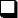  Penetran kafatası kırığı hasarı; kafatası çökme kırığının beynin içine doğru girerek beyin dokusuna zarar vermesidir, Dış ortam ile ilişkili olduğu için acil cerrahi gereklidir, Menenjit (sinir sistemi enfeksiyonu) riski vardır.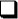 Kafatasındaki hasarlı bölgenin görülebilmesi için kafa derisinin ilgili bölgesi kesilebilir. Kafatasının çöken parçaları çıkartılır ve tamiri metal plaklarla veya benzeri onarım maddeleriyle yapılır. Hastanın durumu bu tarz bir tamir için uygun değilse mevcut hasarlı bölge kemik olmadan kapatılır ve ilerleyen zamanda uygun şartlar sağlandığında tekrar ameliyat (kranioplasti cerrahisi) gerekebilir.Daha ciddi bir hasar sözkonusu ise kafa içi basıncını ölçecek bir alet veya sıvıların ameliyat sonrası birikip beyne bası yapmasını önlemek amacıyla bükülebilir bir tüp ameliyat bölgesine yerleştirilebilir. Eğer kaçınılmaz bir durum sözkonusu ise beynin aşırı hasarlı bölgelerinin çıkartılması gerekebilir. Ameliyat sırasında beyin dokusunun aşırı şekilde şişmesi ve ödemli olması halinde kafatasının çıkarılan kısmı tekrar yerine konulmayabilir.Bu ameliyat kafatasının çöken kısmını onararak veya beyne zarar verecek kısmını çıkartarak mevcut nörolojik durumu korumak veya iyileştirmek için yapılır. Ayrıca çökme kırığına bağlı beyin dokusunda hasar mevcut İse hasarlı beyin dokusunu çıkartmak suretiyle çevre sağlam dokuların korunması amaçlanır.Ameliyat her zaman arzu edildiği şekilde sonuçlanmayabilir. Öngörülmeyen veya beklenmeyen bir durum olması halinde, cerrahın ve yardımcılarının yukarıda anlatılanlardan daha farklı bir müdahalede bulunması olasıdır.Ameliyat RiskleriKanama: Nadir olsa da ameliyat sırasında veya ameliyat sonrasında ileri derecede olabilecek kanama riski vardır. Kanama durumunda ek bir tedaviye veya kan transfüzyonuna ihtiyaç duyulabilir. Antienflamatuar ilaçların kullanımı kanama riskini arttırabilir.Kan Pıhtısı Oluşumu: Kan pıhtısı her ameliyat sonrası oluşabilir. Ameliyat alanında oluşan pıhtılar kan akımını engelleyip ağrı, ödem, inflamasyon veya doku hasarı gibi komplikasyonlara yol açabilir.Beyin Hasarı: Uygulanacak işlemin beyin dokusuna hasar verme riski mevcuttur. Bu hasardan kaynaklanan semptomlar ameliyat alanı ve beyin dokusunun yerine göre değişiklik gösterebilir.Kardiyak Komplikasyonlar: Ameliyatın, düzensiz kalp ritmine veya kalp krizine yol açma gibi düşük bir riski bulunmaktadır.Ölüm: Ameliyat esnasında veya sonrasında ölüm riski mevcuttur.Ameliyatın Başarısız Olması: Çökme kırığı ameliyatının başarısız olup beyin üzerindeki basıncı yok edememe veya beyin dokusuna zarar verme riskleri mevcuttur.Enfeksiyon: Enfeksiyon cilt kesi bölgesinde olabileceği gibi kemik flebinden de kaynaklanabilir. Enfeksiyona bağlı riskler arasında menenjit oluşumu (beyin ve omuriliği saran zarların iltihabı) ve beyin absesi (irin birikimi) bulunur.Ameliyat Sonrası Nörolojik Fonksiyonlarda Gerileme: Ameliyat sonrası olabilecek kanama (beyin içindeı yüzeyinde veya kafatası altı-beyin zarı dışında) veya serebral ödem (beyine baskı yapacak kadar bölgede sıvı toplanması) nedeniyle nörolojik fonksiyonlarda gerileme riski az da olsa mevcuttur.Tekrarlama: Ameliyat sonrası aynı bölgede tekrar bir kanama görülme riski mevcuttur. Bu risk pıhtılaşma bozukluğuna sahip veya yüksek tansiyonu olan hastalarda daha fazladır.Solunum Problemleri: Ameliyat sonrası, genelde geçici olan solunum sıkıntısı veya pnömoni görülebilir. Pulmoner emboli (akciğer damarlarının tıkanması) görülebilir.Nöbet (Havale): Beyindeki anormal bir elektriksel olay nöbet/havale geçirmeye neden olabilir ve bu durum çökme kırığının neden olduğu beyin dokusundaki hasar ve hematomun kendisinden veya boşaltılmasından kaynaklanabilir.Diğer Tedavi SeçenekleriHer türlü riski göze alıp ameliyat olmamak.Düzenli nörolojik muayene kontrolü ve bilgisayarlı tomografi tetkikleri ile izleme (bu seçenek nörolojik problemlerle mevcut hasar arasında kesin bir bağlantı kurulamadığı zaman iyi bir seçenek olabilir).Hastanın Sağlığı İçin ÖnerilerAmeliyatın öncesinde veya sonrasında tütün ve tütün mamulleri (sigara nargile puro, pipo vb.) kullanmak iyileşme sürecinin uzamasına neden olabilir.Onam Doğrulama:Ameliyata Danışmanlık eden Öğretim Üyesi ______________________________________ve Cerrahi Ekibin Başı Sorumlu Uzman Doktor Dr. ___________________________________ ve               Ameliyatın bir kısmını, önemli bir kısmını veya tamamını yapacak olan Dr.___________________________________________________________ve yardımcılarını _____________________________Ameliyatımı yapmaları için yetkilendiriyorum. Bu girişimin yakınmalarımın ortadan kalkmasına yönelik ve sinir sisteminin işlevini koruma ya da iyileştirme niyetiyle yapıldığını anlıyorum. Doktorumun yukarıdaki tüm bilgileri açıkladığını, bu bilgileri anladığımı ve bu girişimle ilgili tüm sorularımın yanıtlandığını doğruluyorum. Bu tedavi anlaşmasını anladığımı ve aldığım açıklamalardan memnun olduğumu belgeliyorum. Bu nedenle ___________________________ Ameliyatı için doktorumun gerekli gördüğü farklı ya da ilave tüm ameliyat ve ek tedavi girişimlerine onam veriyorum. Aydınlatılmış onam formunun içeriğini okudum ve anladım. Doktorum tüm sorularımı cevapladı. Kendi özgür irademle karar veriyorum. Bu önerilen müdahaleyi kabul etmeme ya da istediğim zaman vazgeçme hakkımın olduğunu biliyorum. Girişim başladıktan sonra onamımın geri alınması ancak tıbbi yönden sakınca bulunmaması şartına bağlı olduğunu biliyorum.Dokunun kullanımı : Benim durumumu tedavi etmek için tıbbi tanıda gerekli olmayan herhangi bir doku etik kurallar çerçevesinde etik komite tarafından incelenmiş ve araştırma onaylanmış olmak şartıyla tıbbi araştırma için kullanılabilir.Araştırma sonuçlarının hasta kimliğinin saklandığı sürece medikal literatürde yayınlanmasına onam veriyorum. Böyle bir çalışmaya katılmayı reddedebileceğimi ve bu reddin herhangi bir şekilde benim tedavimi etkilemeyeceğinin bilincindeyim. Cerrahi işlem sırasında çıkarılmış olabilen herhangi bir doku, tıbbi aygıt ya da vücut kısımlarının kullanımına onam veriyorum.Tıbbi araştırma : Tıbbi çalışma, tıbbi araştırma ve doktor eğitiminin ilerletilmesi için medikal kayıtlarımdan klinik bilgilerin gözden geçirilmesine; hasta hakları yönetmeliğindeki hasta gizliliği kurallarına bağlı kalınması şartıyla onam veriyorum. Fotoğraf/İzleyiciler : Yapılacak ameliyatın, vücudumun uygun kısımları dahil olmak üzere bilimsel, tıbbi ya da eğitim amacıyla fotoğraflanmasına ya da videoya kaydına resimlerin kimliğimi ortaya koymaması şartıyla onam veriyorum. Aynı zamanda, tıbbi eğitimi geliştirmek yararına ameliyat esnasında ameliyat odasına nitelikli gözlemcilerin alınmasını onaylıyorum.Alternatif tedavi yöntemlerini ve bunların riskini biliyorum.Müdahalenin risk ve yan etkilerini biliyorum.Başarı olasılığını biliyorum.Tedavi olmadığımda ne olabileceğini biliyorum.Yapılacak işlemin iyileştirme garantisi olmayabileceğini anlıyorum.Bana söylenenlerin tümünü anladım.Doktorum tüm sorularımı cevapladı.Doktorum burada yazılanları teker teker benim anlayabileceğim şekilde net anlaşılır ve açıklayıcı biçimde bana anlattı.Ameliyatıma  dahil olacak ,cerrahimi gerçekleştirecek , cerrahime danışmanlık eden, gereği halinde ameliyata icabet edecek ameliyatın bir kısmını ,önemli bir kısmını-aşamasını veya gereği halinde tamamını gerçekleştirmek veya gerçekleştirilmesine yardımcı olabilmek için organize olmuş, ihtiyaç halinde gerekebilecek her türlü  müdahale için hazır bulunan, ameliyatımın sorumluluğunu almış ameliyatımla ilgili karar süreçlerine dahil olmuş ameliyatımın başarılı geçmesi için uğraşan  tüm hekimleri biliyorum ve bu hekim ekibini ameliyatımın sorumluluğunu alması için yetkilendiriyorum. Cerrahi Ekibin Başı Sorumlu Uzman Doktorun yetkisi, bilgisi, planlaması, sorumluluğu, gözlemi, gözetimi ve yönetimi altında, cerrahi planlama ve görev paylaşımı sonucunda kurumumuzun bir eğitim hastanesi olması nedeniyle ameliyatın bir kısmını, önemli bir kısmını veya tamamını yapacak olan asistan/araştırma görevlisi hekimin kim olduğunu biliyorum ve her koşulda girişimi gerçekleştirecek kişinin yeterli deneyimde olacağını anlıyorum ve kabul ediyorum. Aydınlatılmış onam formunun anlamını biliyorum.Tedavinin yaklaşık maliyeti konusunda bilgilendirildim.Bana müdahale yapacak kişileri, müdahale yapması ihtimali olan kişileri biliyorum.Kendi özgür irademle karar veriyorum.Müdahaleden makul süre önce ikinci bir görüş almaya yetecek kadar ve burada yazılanları sakince, avantaj ve dezavantajları düşünecek kadar zamanım oldu.Aydınlatılmış onam formunun içeriğini okudum ve anladım.Bu formda tanımlananlar dışında yapılacak herhangi bir ilave girişimin, yalnızca sağlığıma yönelik ciddi zararların önlenmesi ve yaşamımın kurtarılması için uygulanabileceğini anlıyor ve kabul ediyorum.Bu formda hedeflenen girişim veya girişimlerin bir kısmının veya tamamının sağlığıma yönelik ciddi zararların önlenmesi ve yaşamımın kurtarılması için gerçekleştirilememe ihtimali de olduğunu anlıyor ve kabul ediyorum.Bu formdaki tüm boşluklar imzalamamdan önce dolduruldu ve bir kopyasını aldım. * 18 yaşın üzerindeki hastanın kendisinden; 15-18 yaş arasındaki hastanın kendisinden ve ayrıca yasal temsilcisinden; bilinci kapalı, 15 yaşın altında karar verme yetisi bulunmayan hastada ve tıbbi acil durumlarda yasal temsilciden onam alınır.* Formun son sayfasında muhatap tarafından kendi el yazısı ile ‘’ Bu Aydınlatma ve Onam formunun tüm sayfalarında yazılanlar dikkatle tarafımdan okundu, ameliyatım hakkında bilgilendirme yapıldı, tüm sorularım cevaplandı, kendi rızamla ------------ işleminin yapılmasına izin veriyorum.’’ şeklinde yazılıp imzalanması gerekir.*Aydınlatma ve Onam formunun tüm sayfaları muhatap tarafından ‘’okudum’’ yazarak imzalanmalıdır.*Bu formda mutlaka bilgilendirmeyi yapan hekimin, hastanın kendisinin veya hastanın yasal temsilcisinin ve en az bir şahitin imzasının bulunması şarttır.*Bu formu iki nüsha olarak basılmalı ve her ikisi de imzalandıktan sonra biri hastaya verilmeli diğeri hastanın dosyasına konulmalıdır. (‘’Bu Aydınlatma ve Onam formunun tüm sayfalarında yazılanlar dikkatle tarafımdan okundu, ameliyatım hakkında bilgilendirme yapıldı, tüm sorularım cevaplandı. Onam doğrulama bölümündeki tüm maddeleri okudum, anladım, kabul ediyorum.  Kendi rızamla ------------ işleminin yapılmasına izin veriyorum.’’)(Bu bölüm hastanın  veya yasal temsilcisinin mutlaka  kendi el yazısı ile aşağıdaki alana yazılacaktır ve imzalanacaktır.)………………………………………………………………………………………………………………………………………………………………………………………………………………………………………………………………………………………………………………………………………………………………………………………………………………………………………………………………………………………………………………………………………………………………………………………………………………………………………………………………………………………………………………………………………………………Hastaya ait kişiye özel durumlar ve olası riskler : Hikaye, yapılmış olan tedaviler, medikal özgeçmiş (hastanın yakınmaları ve süresi, kullandığı ilaçlar, alerji ve alışkanlıkları ) , Son fizik muayene bulguları, Ön tanı, Önerilen tedavi/cerrahi müdahalede hastaya ait olabilecek riskler,  Planlanan müdahale  alternatifleri ve riskleri üzerine hastaya ait özel durumlar, Alternatif tedaviler ve riskleriyle ilgili hasta özelinde varsa ifade edilmesi gereken durumlar, Önerilen tedavinin riskleri ve ameliyat sonrası hastanın kişiye ait özel durumlarından kaynaklanabilecek olası riskler, Ek cerrahi girişim  ihtimali ,  ilgili cerrahi öncesi gerekecek tanısal testlerin detaylar ve riskleri, gerekebilecek ilaç tedavisinin olası yan etkileri ve risklerinden kişiye ait özel durumlar nedeniyle özellikle bahsedilmesi gerekenler Hasta(mutlaka kendisi imzalamalıdır.)Adı soyadı:imza :imza :Tarih:Tarih:Saat:Hastanın Yasal Temsilcisi  Adı soyadı:Yakınlık derecesi:Hastanın yasal temsilcisinden onam alınma nedeni:Hastanın bilinci kapalı Hastanın karar verme yetisi yokHasta 18 yaşından küçük      Acilimza :imza :Tarih:Tarih:Saat:ŞahitAdı soyadı:imza :imza :Tarih:Tarih:Saat: Ameliyata Danışmanlık eden Öğretim Üyesi                :  Cerrahi Ekibin Başı Sorumlu Uzman Doktor                 : Ameliyat Ekibine dahil Sorumlu Başasistan                  :  Ameliyat Ekibine dahil olan diğer Doktorlar                 : Ameliyata Danışmanlık eden Öğretim Üyesi                :  Cerrahi Ekibin Başı Sorumlu Uzman Doktor                 : Ameliyat Ekibine dahil Sorumlu Başasistan                  :  Ameliyat Ekibine dahil olan diğer Doktorlar                 : Bilgilendirmeyi yapan hekimAdı soyadı:imza:imza:Tarih:Tarih:Saat:Ameliyatın bir kısmını, önemli bir kısmını veya tamamını yapacak olan hekimAdı soyadı:imza:imza:Tarih:Tarih:Saat:Cerrahi Ekibin Başı Sorumlu Uzman Doktor Adı soyadı:imza:imza:Tarih:Tarih:Saat:Tercüman (ihtiyaç halinde) Adı soyadı:İmza:İmza:Tarih:Tarih:Saat: